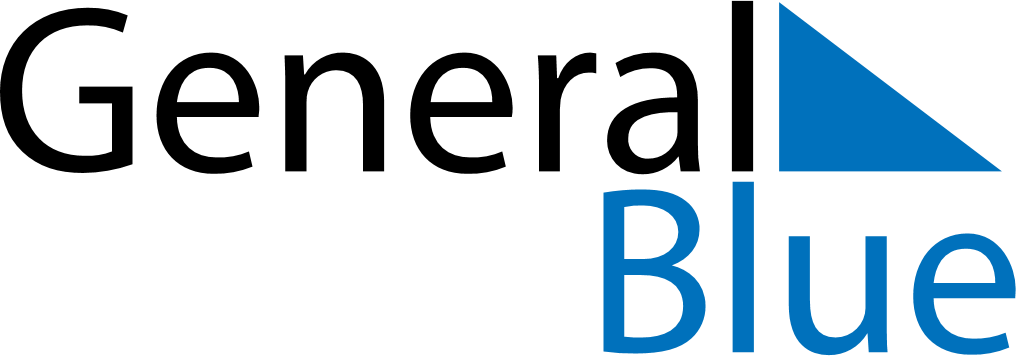 September 2021September 2021September 2021September 2021September 2021September 2021EcuadorEcuadorEcuadorEcuadorEcuadorEcuadorMondayTuesdayWednesdayThursdayFridaySaturdaySunday123456789101112Independence of Guayaquil131415161718192021222324252627282930NOTES